Приглашаем на Всероссийскую научно-практическую КонференциюПриглашаем преподавателей, аспирантов, студентов на Макаренковские Чтения.Организаторы Чтений - Красноярская Макаренковская Ассоциация, Министерство образования Красноярского края, Юридический институт Сибирского Федерального Университета, Красноярский государственный педагогический университет им. В.П. Астафьева, Красноярский краевой институт повышения квалификации и профессиональной подготовки работников образования (ККИПК и ППРО), ГУФСИН России по Красноярскому краю.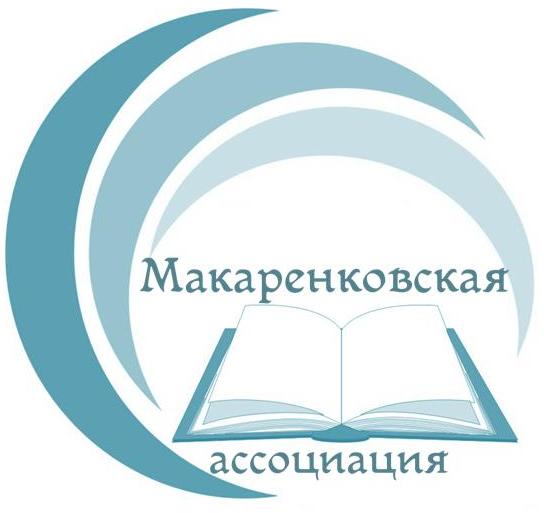 Тема VI-х Всероссийских Макаренковских Чтений: «Индивидуальное и коллективное в педагогике А.С. Макаренко»Сроки проведения Чтений 17-18 марта 2016г.Цель Чтений – актуализировать содержательные аспекты педагогики А.С. Макаренко  как ресурса совершенствования практики сегодняшнего дня: перевоспитания несовершеннолетних правонарушителей; воспитания детей-сирот, учащихся системы кадетского и женского гимназического образования; приобщения подростков к труду; активизации деятельности детских и молодежных организаций, использования педагогической системы организации коллектива в дидактических системах; теоретическое и практическое осмысление современных ювенальных технологий, классического педагогического наследия А.С.Макаренко и других известных российских педагогов.В программе Чтений – выступления ученых, занимающихся разработкой проблем воспитания и перевоспитания подрастающего поколения, педагогов-практиков, представителей правоохранительных органов.17 мартаПервый день Чтений пройдет в Канской колонии для несовершеннолетних правонарушителей (г. Канск). Участникам будет представлен комплекс специальных воспитательно-познавательных мероприятий с сотрудниками и воспитанниками учреждения. 18 марта 2016 г.  - ККИПК и ППРО (г. Красноярск, ул. Мира, 76)Во второй день предполагается работа 5-ти секций:Воспитание и воспитанники: условия для взаимодействия.Особенности воспитательной работы в условиях интернатного учреждения.Организация труда учащихся в школе.Педагогическая система А.С. Макаренко в практике духовно-нравственного воспитания современных. О создании Общероссийской общественно-государственной детско-юношеской организации «Российское движение школьников».Для участия в Конференции необходимо зарегистрироваться, пройдя по ссылке.Возможно заочное участие путём представления материалов в сборник. 18 марта будет организована видеотрансляция пленарного заседания на сайте Красноярского краевого института повышения квалификации и профессиональной переподготовки работников образования (www.kipk.ru)По итогам конференции будет выпущен сборник материалов. Плата за публикацию статей участников конференции не взимается. Материалы должны быть тщательно отредактированы. Программный комитет оставляет за собой право отклонять представленные материалы на основании несоответствия тематике и задачам конференции. Материалы направлять по адресу E-mail: schoolkvk@yandex.ruКонтактная информация:- Бибикова Валентина Васильевна, председатель Красноярской Макаренковской Ассоциации, председатель программного комитета.E-mail: sudsuh11@krasmail.ru Тел.: 8-913-534-31-97- Карапчук Валентина Анатольевна, председатель оргкомитета, директор ФКОУ В(С)ОШ ГУФСИН России по Красноярскому краюE-mail: schoolkvk@yandex.ru663600, Канск, ул. Красной армии, 1 Тел.: 8(39161)3-59-96- Минова Маргарита Васильевна, зав. лабораторией методологии и технологии коллективного способа обучения ККИПКиППРОE-mail: minova.mv@kipk.ruТел./факс:+7 (391) 21-21-837Информация размещена на сайте http://kco-kras.ru/index.php/actions-events/kma-chtenia/ Информацию по поездке в Канскую детскую колонию, участию в пленарном и секционных заседания Конференции можно также получить у Назарова Александра Дмитриевича, заведующего кафедрой уголовного процесса ЮИ СФУ, к.ю.н., доцента, руководителя проекта «Шаг навстречу»: anazarov61@mail.ru к.т. 8 904 895 19 59.Требования к оформлению публикацийРаботы должны быть выполнены в редакторе Microsoft Word: ориентация листа – книжная, формат А4, поля по  по периметру страницы, шрифт Times New Roman, размер 14 пт, межстрочный интервал – одинарный, выравнивание по ширине страницы, абзацный отступ – . Страницы не нумеруются.Таблицы и схемы должны представлять собой обобщенные материалы исследований. Рисунки должны быть четкими и легко воспроизводимыми.Названия и номера рисунков должны быть указаны под рисунками, названия и номера таблиц - над таблицами. Таблицы, схемы, рисунки и формулы не должны выходить за пределы указанных полей.Список литературы обязателен. Оформляется в соответствии с ГОСТ 7.1-2003 в алфавитном порядке. Оформлять ссылки на соответствующий источник списка литературы следует в тексте в квадратных скобках, например: [1, 233]. Использование автоматических постраничных ссылок не допускается.Оргкомитет оставляет за собой право не публиковать работы, не соответствующие настоящим требованиям.Образец оформления заголовка, текста статьи и списка литературыДеятельностный  подход в обученииМ.П. Иванова, учитель информатикиМОУ «СОШ№12» г. Ачинск, Красноярского краяТекстСписок литературыИсторическая экология и историческая демография : сб. науч. ст. / Рос. акад. наук, Науч. совет по ист. демографии и ист. географии; [редкол.: Ю.А. Поляков (отв. ред.) и др.]. – М.: РОССПЭН, 2003. – 382с.Музеи России [Электронный ресурс].-Электрон, дан. – [М].: Рос. Сеть культур, наследия, сор. 1996-2005. – Режим доступа: htt://www.musem.ru/Поппер К. Логика научного исследования / пер. с англ. под общ. ред. В.Н.Садовского. – М.: Республика, 2005. – 446 с. (Мыслители XX века).